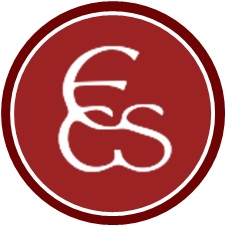 ESHER CHURCH SCHOOLMilbourne Lane, Esher, Surrey KT10 9DUTelephone: 01372 463139Email: office@esher.surrey.sch.ukIn accordance with our Admissions Policy this form must be completed by applicants applying under criteria 4, 5 or 8. Applications received without this form will be ranked using only the rmation provided on the Surrey County Council form. Signature of Parent/Guardian	_____________________________________	Date	_______________A receipt will be issued, via email, once this form has been received at the school. If you do not receive a receipt within 5 working days of submitting your form please contact the school office.SUPPLEMENTARY INFORMATION FORM – RECEPTIONPlease complete and return to the above addressFor school use only:Category: ....................Name of child	__________________________________________	Boy/Girl  ___________Date of Birth	___________________________			Date of Proposed Entry  ______________Home Address	_____________________________________________________________________________Postcode	_____________________________		Telephone no  ______________________e-mail address	__________________________________________Parents/Guardians*	Father (if appropriate) __________________________________________			Mother (if appropriate)__________________________________________* natural, adoptive, step or foster parent/s or other legal guardian/s.I am/We are currently actively affiliated* to Christ Church, Esher orSt. George’s, West End (please circle)								Yes   /   NoI am/We are currently actively affiliated* to Holy Trinity, Claygate,  All Saints’, Weston orSt Christopher’s, Hinchley Wood  (please circle)							Yes   /   NoI am/We are currently actively affiliated* to another Christian Church designated or pursuantto the Church of England (ecumenical relations) Measure 1988  (please circle)			Yes   /   NoIf you are applying under categories 4, 5 or 8 please complete the details of the church attended in the first box overleaf and submit to the ECS school office. They will forward to the applicable church on your behalf.If you are applying under categories 4,5 or 8 and you have moved into the area in the past 24 months and so have not been actively affiliated* to your current church for 24 months immediately prior to your application, please also advise details of the church previously attended.* ‘actively affiliated’ is defined as attendance by one or both parents and the child for whom the application is being made at Sunday Worship at least twice a month for a period of at least 24 months immediately before the closing date for applications or at the point at which a place becomes available later in the school year.Church Reference RequestParish Priest/Minister                 _____________________________Priest/Minister email address     _____________________________Previous church details if you have attended the above church for less than 24 months.                                                   _____________________________                                                   _____________________________To be completed by the Parish Priest/Minister of the above church or a recognised church officer:I confirm that ______________________________________________________________ is/are* known/not known* to me as a family that has an active affiliation to our Church.  Parents and children have/have not* attended Sunday worship at least twice a month for a period of at least 24 months.Signed	_______________________________________________Position 	_______________________________________________Date 		_________________*     Please delete as appropriate